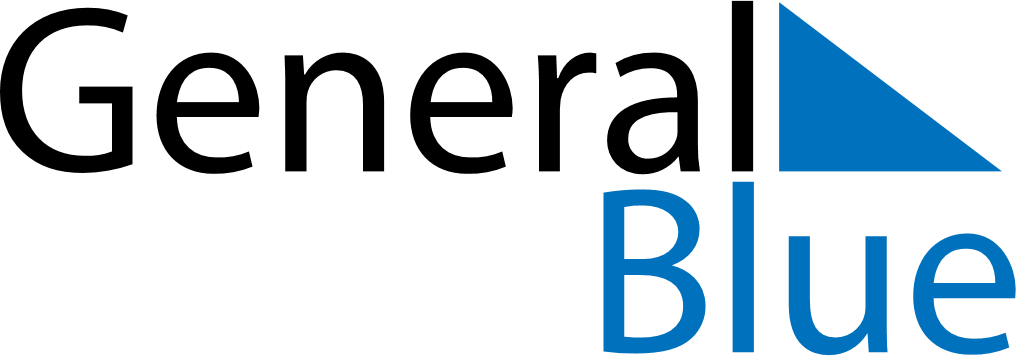 February 2027February 2027February 2027February 2027MaltaMaltaMaltaMondayTuesdayWednesdayThursdayFridaySaturdaySaturdaySunday1234566789101112131314Feast of Saint Paul’s Shipwreck in Malta15161718192020212223242526272728